Information Sharing for mch- Correspondence Templates and SUpporting tools________________________________________________________________________available Information sharing Correspondence TemplatesResponding to Information Request TemplateUpdate to the Responder Post Sharing TemplateProactively Sharing Template                                                                                      ContentsMaking a Request Template …………………2Key Reference ToolsInformation Sharing Checklist under FVISS ….3FVISS 1 Page Overview ………………………...4CISS 1 Page Overview…………………………..5Terms of ReferenceFor further support, please VISIT:Guides, Templates and Tools for Information Sharing and MARAMMaking a Request Correspondence Template[Date:][*Flag if 'Urgent']Subject: Request for information under the child and family violence information sharing schemesRequest to: [Name] of [ISEOrganisation]ISE is also an RAE My name is [Name] and I am a [Role] at [Organisation]. I am authorised, within Maternal and Child Health (MCH) as a prescribed ISE, to make requests under the child and family violence information sharing schemes.I require information in relation to [Name/s], [DOB] [Address]to...  (include which is relevant);- under the CISS - promote the wellbeing or safety of a [child/ group of children]-under the FVISSassess or manage the risk of family violencefor aprotectionpurpose In relation to the above, I am seeking the following information [specific detail here].To assist you in providing the relevant information, below is some context.[Brief explanation of the circumstances prompting the requestoutline under what context you are working with the family, the risk (wellbeing or safety to a child; or reason for seeking information to assess or manage a risk of family violence for protection purpose;if the request is being provided to an ISE that is not also an RAE this must demonstrate reasonable belief there is a family violence risk), and who is causing or being impacted by the risk (if request relates to FV and is being provided to an ISE that is not also an RAE this should outline who the perpetrator and victim survivor and how you have reached that conclusion), include identified risk factors, and assessed MARAM level of riskPlease include any further information you deem relevant to appropriately manage this risk.Please get in touch should you require any further information.Thank you,[E-mail signature block, including Organisation details]Key Reference ToolsInformation Sharing Checklist under FVISSThis information sharing process checklistshould guide you when making a request.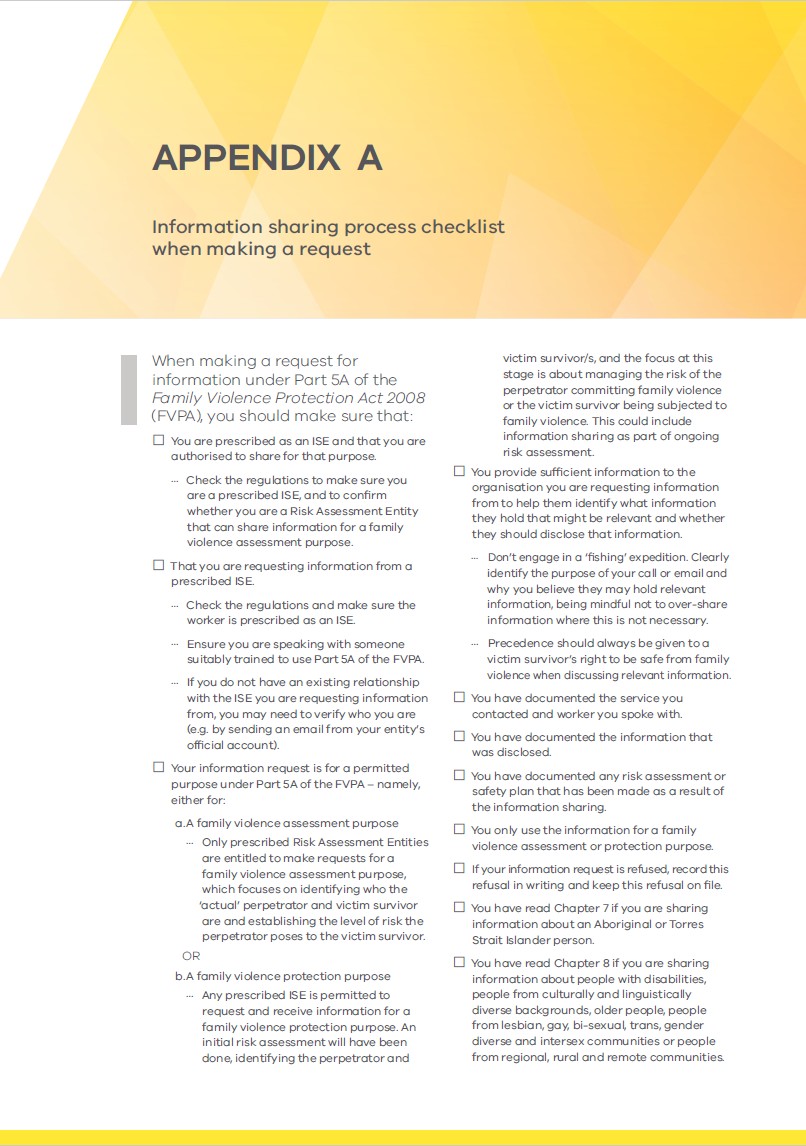 FVISS Ministerial Guidelines, p139 (April 2021 updated version)FVISS1 Page Overview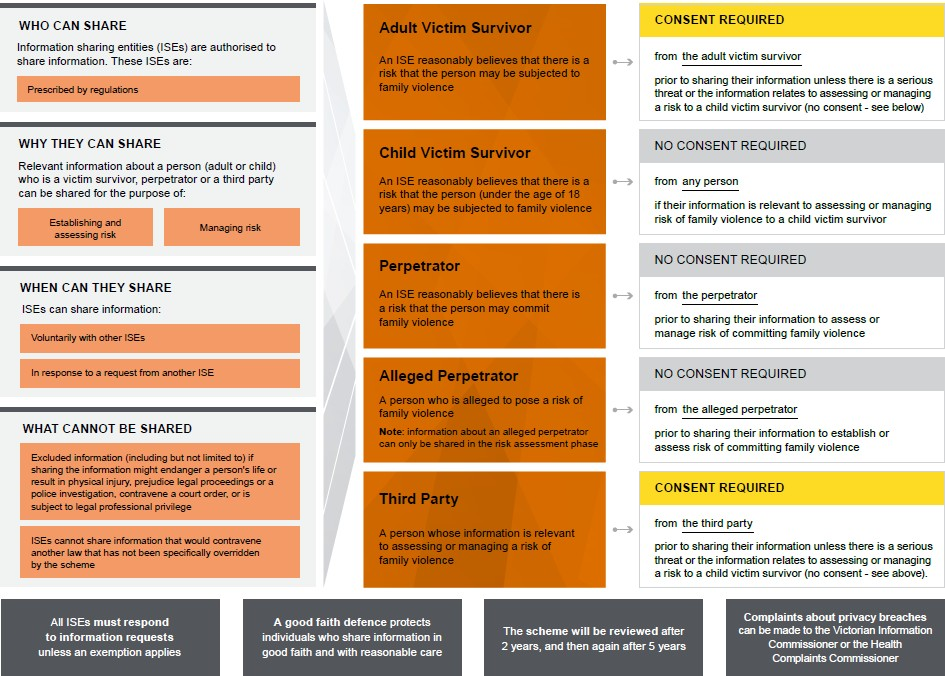 FVISS Ministerial Guidelines, p23 (April 2021 updated version)CISS 1 Page Overview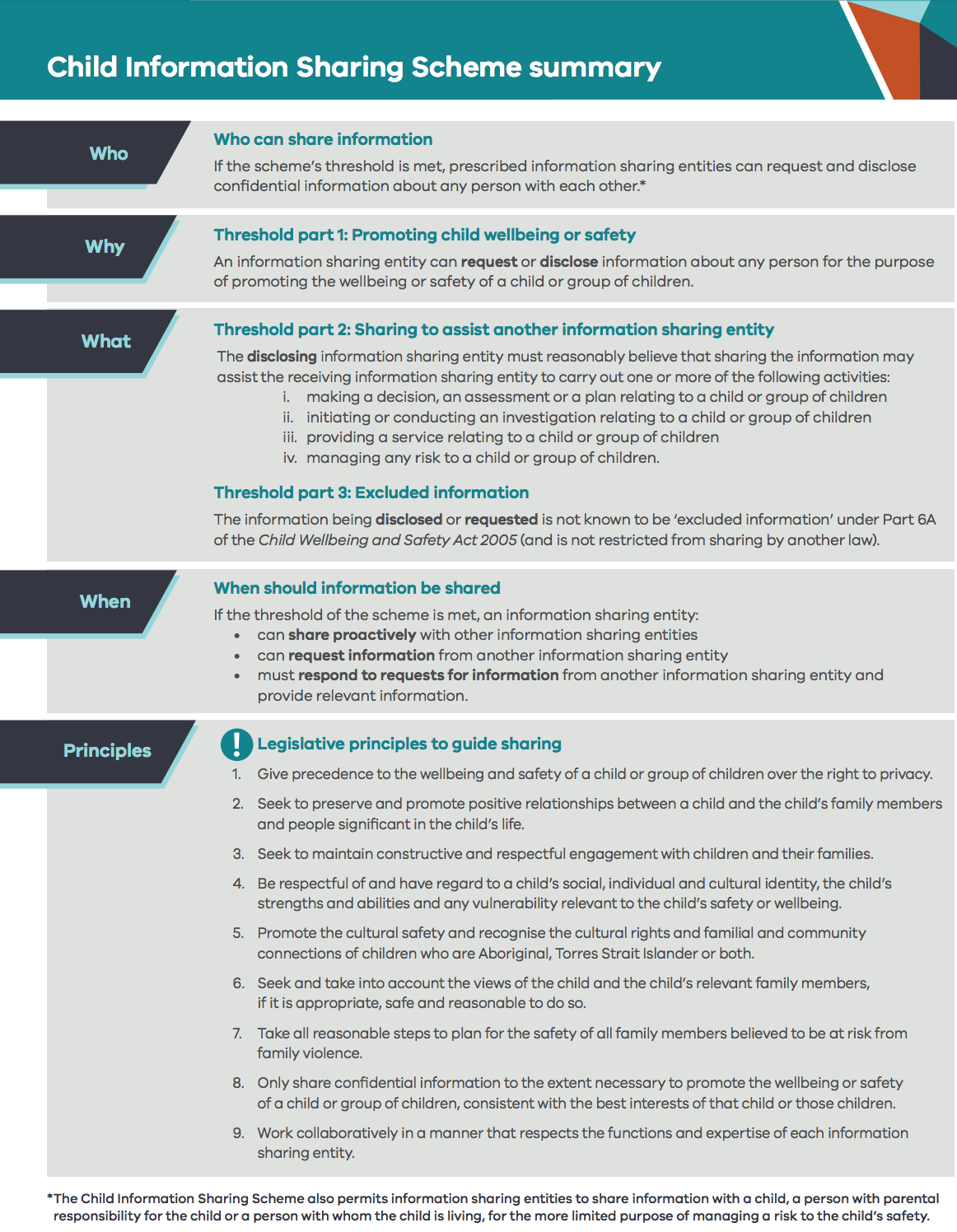 Child Information Sharing Scheme on a pageAbbreviationMeaningCISSChild Information Sharing SchemeFVISSFamily Violence Information Sharing SchemeISEInformation Sharing EntityISS, or ISInformation Sharing Schemes, Information SharingMCH servicesMaternal and Child Health servicesMARAM FrameworkMulti-Agency Risk Assessment and Risk Management FrameworkRAERisk Assessment Entity(FVISS only)